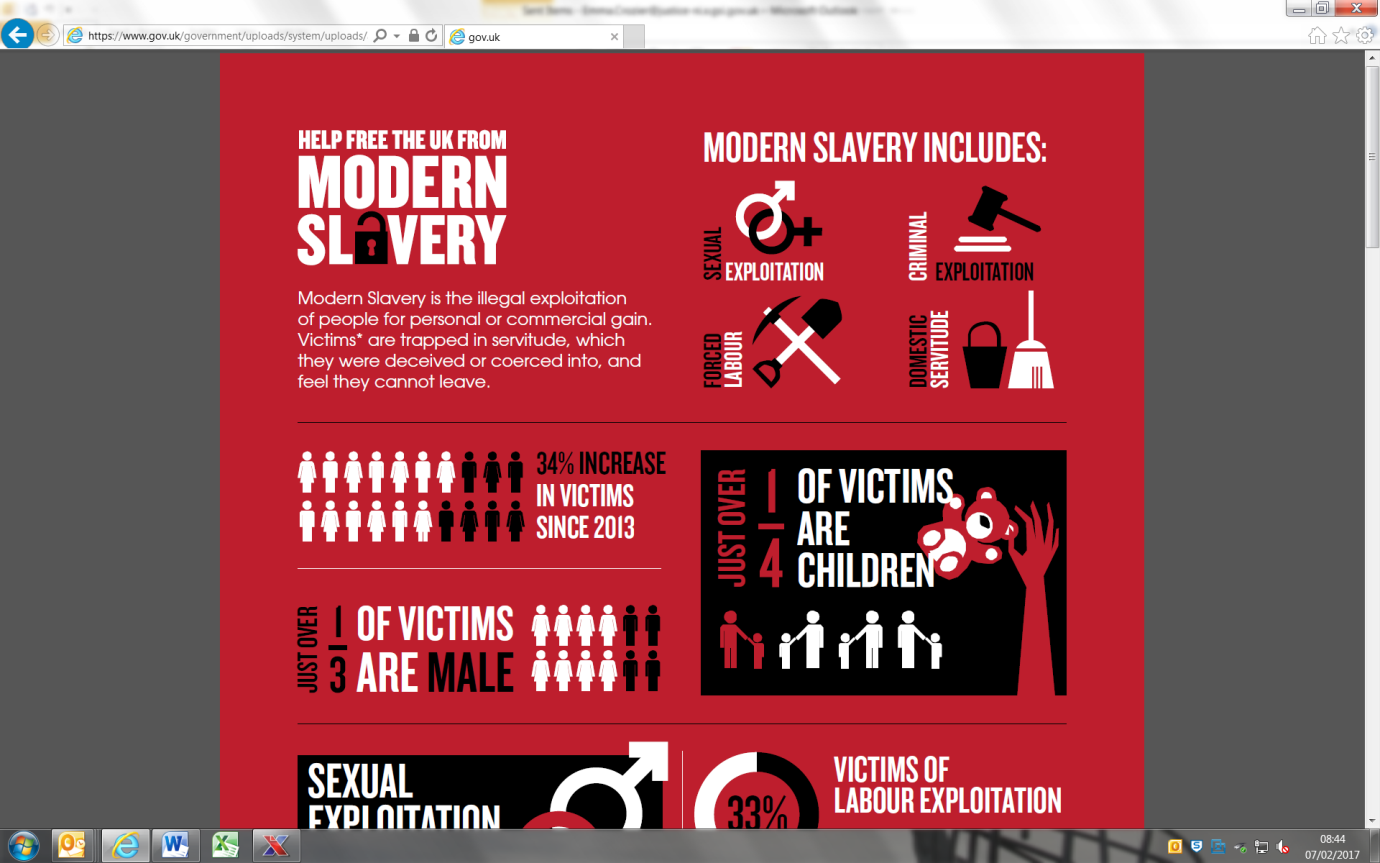 MODERN SLAVERY IS CLOSER THAN YOU THINKIT IS HAPPENING IN ………..SOME OF THE SIGNSBehaviour – withdrawn, scared, not willing to talkAppearance – unkempt, malnourished, few possessions, health concernsWork – inappropriate clothing for job, long hours, little or no payFear of authorities – doesn’t want to speak to Police or authoritiesDebt bondage – in debt to, or dependent on someone elseAccommodation – overcrowded, poorly maintained, blacked-out windowsLack of control – no ID, no access to bank account, work transport providedLack of freedom – unable to move freely, unwilling or scared to leaveChildren – alone, not related to adult carer, inappropriate clothing/behaviourThese are just some of the signs that someone may have been trafficked or enslaved.  More information can be found at:https://www.gov.uk/government/collections/modern-slaveryIf you suspect that someone is a victim – Don’t delay, ring: 999	 in case of an emergency;101 	about a general situation; or 0800 0121 700	 FOR the Modern Slavery helpline0800 555111 	For Crimestoppers ( ANONYMOUSLY ) 